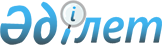 Об установлении публичного сервитутаРешение акима Миялинского сельского округа Кызылкогинского района Атырауской области от 30 марта 2022 года № 24
      В соответствии со статьями 19, 43, 67 Земельного кодекса Республики Казахстан от 20 июня 2003 года, подпунктом 6 пункта 1 статьи 35 Закона Республики Казахстан от 23 января 2001 года "О местном государственном управлении и самоуправлении в Республике Казахстан" аким Миялинского сельского округа РЕШИЛ:
      1. Государственному учреждению "Кызылкогинский районный отдел строительства" установить публичный сервитут на срок до 21 сентября 2024 года на земельный участок для водоема и водоочистного сооружения, расположенного на водозаборной станции II подъема, села Миялы.
      2. Контроль за исполнением настоящего решения оставляю за собой.
      3. Настоящее решение вступает в силу со дня государственной регистрации в органах юстиции, вводится в действие со дня первого официального опубликования.
					© 2012. РГП на ПХВ «Институт законодательства и правовой информации Республики Казахстан» Министерства юстиции Республики Казахстан
				
      Аким Миялинского сельского округа

С. Салыков
